Vážení dobrovolníci,     v souvislosti s vzniklou situací jsme byli osloveni Hasičským záchranným sborem se žádostí o pomoc při zajištění chodu Asistenčních center pomoci (ACP) pro uprchlíky z oblasti zasažené ozbrojeným konfliktem.Momentální plán z naší strany je – zajistit dostatečný počet dobrovolníků pro pomoc s obsluhou ACP ve dvanáctihodinových službách (denní a noční služba).Kontaktní e-mailová adresa pro případné dotazy: kancelar@mshpraha.cz Kontaktní telefonní čísla: Dotazy ohledně evidence dobrovolníků: 773920120, 774723158Ostatní informace: 739998849, 733314796Prosím všechny, kteří mají chuť                                  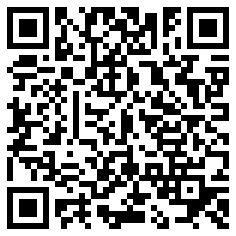 zapojit se do pomoci o vyplnění jednoduchého formuláře zde:  https://forms.gle/xpFrGWCUcU67paoW8         Koordinátoři budou sestavovat týmy, zapojovat dobrovolníky a ověřovat s nimi platnost dostupnosti vždy s předstihem cca 48 hodin a sdělí Vám potřebné informaceCo by bylo vaším úkolem:zajištění chodu center, příprava ubytovánívýdej stravydoprovody - asistence uprchlíkům při prvním kontaktu Kde byste se pohybovali:Praha – hlavní nádražíPraha – Kongresové centrum K dopravě na místo prosím maximálně využívejte MHD. V místě jsou velmi omezené parkovací možnostiDěkujeme Vám za vyplnění registračního formuláře a hlavně za Vaší ochotu pomoci.Městské sdružení hasičů hl. m. Prahy